                  Как  приучить ребёнка к  самостоятельностиСоздайте дома необходимые условия 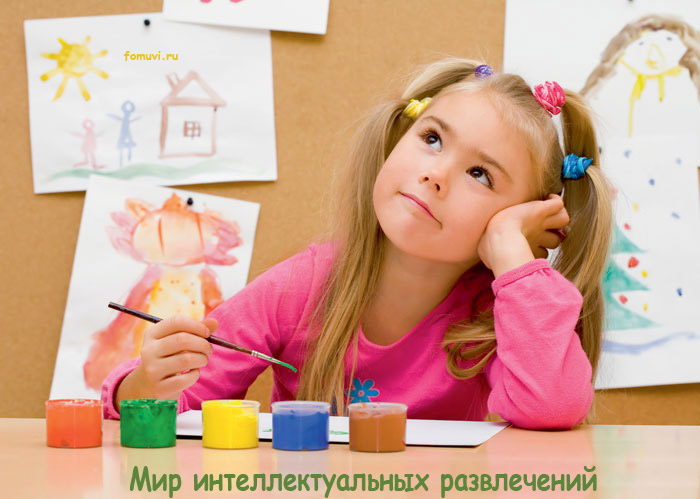 Отведите место для игр и занятий за столом.Определите место для хранения игрушек, настольных игр, строительного материала, материалов для рисования, лепки и пр.Важно учесть  при этом  возраст,  пол, способности и интересы ребёнка.Приобретите необходимые материалы для лепки, рисования, аппликации; атрибуты для игр. Какие именно?  Консультацию можно получить у воспитателя  ДОУ.Осуществляйте руководство самостоятельной деятельностью ребёнкаРебёнка нужно приучать находить самому полезное дело, быть занятым.Поощряйте самостоятельный выбор ребёнком занимательного дела или игры («Какой та молодец, что сам решил заняться рисованием»).Если ребёнок не может сам найти себе занятие, следует помочь ему в выборе дела. «Что ты будешь сейчас делать? Чем хочешь заняться? Как планируешь провести время?»Посоветуйте конкретный вид деятельности (Я предлагаю тебе выполнить аппликацию).Если ребёнок не желает организовывать самостоятельную деятельность, помогите ему занять себя, участвуя в организации и осуществлении игры или занятия. («Давай с тобой вместе поиграем.., порисуем…, выбери  сам из набора картинок  то изображение, которое сейчас  создадим мы вместе  из конструктора»).Следите за тем, чтобы ребёнок осуществил намеченное.Выясните, что именно он собирается делать – что нарисовать, построить и т.п. Уточните, как он это будет делать, ребёнок должен рассказать все этапы деятельности. Проследите, чтобы до начала работы ребёнок всё приготовил и правильно расставил необходимые предметы или игрушки: постелил клеёнку, положить пластилин, стеки, дощечку под готовое изделие.Не торопитесь оказывать непосредственную помощь при затруднениях, выясните у ребёнка, в чём он испытывает трудность, дайте совет. Непосредственную помощь оказывайте в исключительных случаях. Если ребёнок бросает работу, переключается на другой вид деятельности, необходимо побудить его к завершению дела или игры. Например, «Я очень хочу посмотреть твой рисунок. Его нужно закончить». В крайнем случае  - «Давай я тебе помогу вырезать…, а ты приклеишь…»Когда закончит работу, поинтересуйтесь, всё ли у него получилось так, как было задумано. «Тебе ничего не надо исправить?».Обязательно оценивайте результатОценку деятельности следует давать в доброжелательном, одобрительном тоне.«Молодец, выполнил очень красивый рисунок!». На недостатки, если они есть, укажите,  не подавляя интереса:  «Да, машина получилась, молодец, сам нарисовал. Но, по-моему,  колёса слишком большие, нужно исправить (учесть в следующий раз). Обязательно связывайте полученный результат с непосредственными действиями ребёнка. Например, «Ты заранее приготовила кисточку, краски, подумала, что будешь рисовать, как расположить предметы на листе бумаги, поэтому и рисунок вышел очень удачным». Не выбрасывайте детские работы, особенно в присутствии ребёнка. Дети должны видеть, что вам не безразличны результаты их свободного времяпрепровождения.Если работ собралось слишком много, используйте такие приёмы:«Как много собралось твоих рисунков, давай пошлём их бабушке, … сделаем из них альбом…, устроим  вернисаж (выставку) и пригласим твоих друзей на экскурсию,… снесу на работу и покажу своим сотрудникам и т.п. Использованные информационные источники: Н.С. Ежова «Руководство самостоятельной деятельностью старших дошкольников». -СПб.:«ДЕТСТВО – ПРЕСС», 2015. – 144с.Психолог ДОУ																																																																																																																																																																																																																																																																																																																																																																																																																																																																																																																																													. СПб.: ДЕТСТВО – ПРЕСС, 2015																																																																																																																																																																																																																																																																																																																															